Отчет  № 3   объединения « Кубанское творчество», индивидуальные занятия.Темы занятий:Интернет ресурсы: ddt-griv.ru (страничка педагога – Пелипенко З. А.),   stranamasterov.ru                             3.Изделия по темам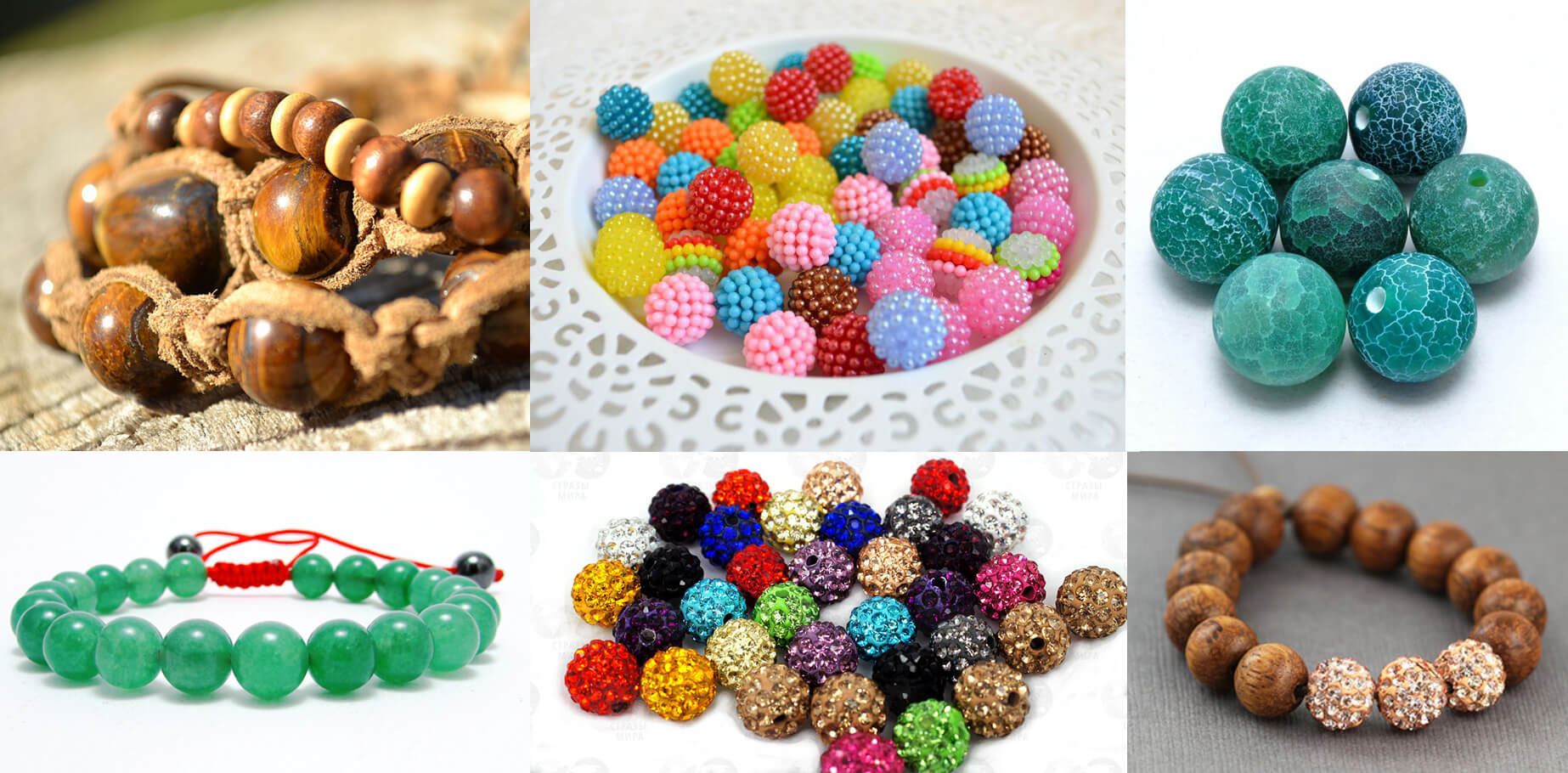 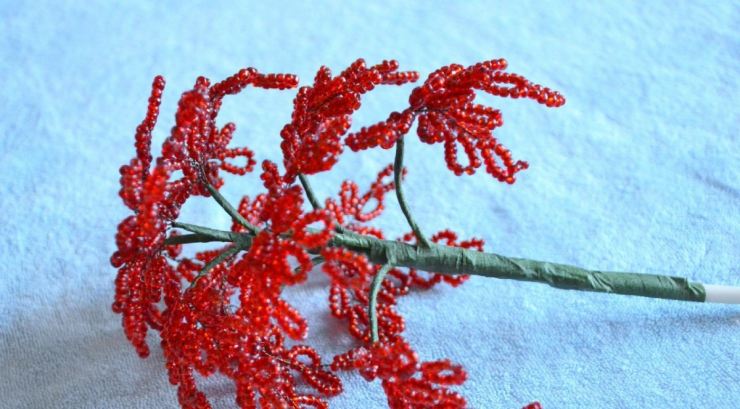 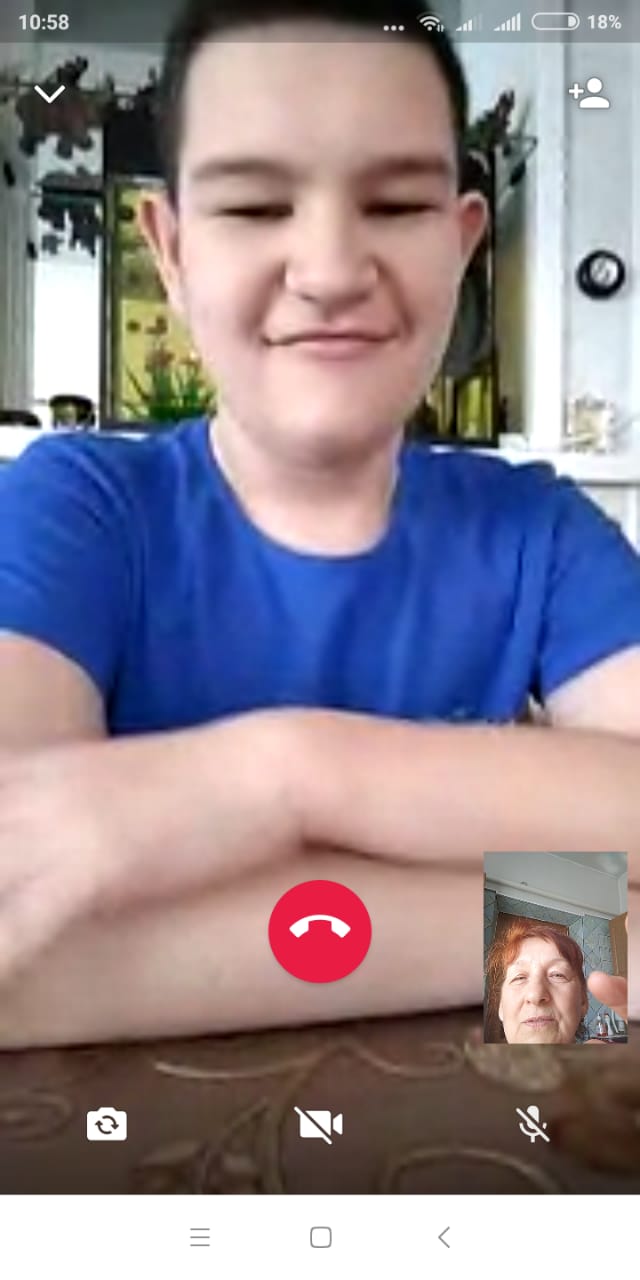                5.    Воспитательная работа.В период дистанционного обучения, проводились беседы и встречи с родителями в группе WhatsApp по вопросам творческих успехов учащегося.Тема занятияДата Используемая литератураМатериалы и оборудованиеБисероплетение.Оформление букета в цветочный горшочек.Изготовление деревца по образцу. Выполнение веточек.19.05.20Н.Тюрина «Чудо-кожа», АСТ-Пресс, 1999г.Ножницы, кожа,проволока, клей ПВА, термический клеевой пистолет.Продолжение работы по низанию веточек. 22.05.20Н.Тюрина «Чудо-кожа», АСТ-Пресс, 1999г.Ножницы, кожа,проволока, клей ПВА, термический клеевой пистолет.Изготовление деревца.Оформление деревца в кашпо. 26.05.20Н.Тюрина «Чудо-кожа», АСТ-Пресс, 1999г.Ножницы, кожа,проволока, клей ПВА, термический клеевой пистолет.Изготовление феничек из бисера по схеме.Итоговое занятие. Мини выставка.29.05.20